CCNR-ZKR/ADN/WP.15/AC.2/2018/3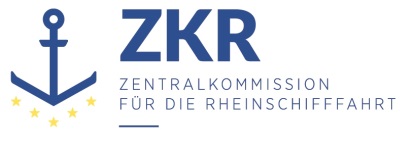 Allgemeine Verteilung20. Oktober 2017Or. ENGLISCHGEMEINSAME EXPERTENTAGUNG FÜR DIE DEMÜBEREINKOMMEN ÜBER DIE INTERNATIONALE BEFÖRDERUNGVON GEFÄHRLICHEN GÜTERN AUF BINNENWASSERSTRASSENBEIGEFÜGTE VERORDNUNG (ADN)(SICHERHEITSAUSSCHUSS)(32. Tagung, Genf, 22. bis 26. Januar 2018)Punkt 5 b) zur vorläufigen TagesordnungVorschläge für Änderungen der dem ADN beigefügten Verordnung: Weitere Vorschläge	Verwendung der Begriffe „Restladung“ und „Ladungsrückstände“Eingereicht von der Zentralkommission für die Rheinschifffahrt (ZKR),	I.	Einleitung1.	Das Sekretariat der ZKR möchte den ADN Sicherheitsausschuss auf die unterschiedliche Verwendung der Begriffe „Restladung“ und „Ladungsrückstände“ in der französischen, englischen und deutschen Fassung des ADN aufmerksam machen und schlägt Änderungen zur Harmonisierung der Verwendung der Begriffe vor.	II.	Hintergrund2.	Deutschland informierte das Sekretariat der ZKR 2016 über eine unterschiedliche Verwendung der Begriffe „Restladung“ und „Ladungsrückstände“ in der französischen, englischen und deutschen Fassung des ADN 2015. Zur Harmonisierung der verschiedenen Fassungen wurde das ADN 2017 geändert und „Ladungsreste“ aus der deutschen Fassung gestrichen.3.	Anschließend machte Deutschland das Sekretariat der ZKR darauf aufmerksam, dass das französische Pendant „restes de cargaison“ zum deutschen Begriff  im ADN 2017 nicht gestrichen wurde und eine weitere Harmonisierung notwendig ist.4.	Das Sekretariat der ZKR hat alle Funde der Begriffe „Restladung“ und „Ladungsrückstände“ in der französischen, englischen und deutschen Fassung des ADN, in der Anlage dieses Dokuments identifiziert.Vorschläge5.	Änderungsvorschläge zur französischen Fassung des ADN 2017(a)	In 1.2, Begriffsbestimmungen, die Begriffsbestimmung für „Restes de cargaison“ streichen;(b)	In 7.2.4.13.1, 3. Absatz, „Reste de cargaison“ ändern in: „Reste des matières précédentes“;(c)	In 8.1.6.2 „restes de cargaison“ ändern in: „cargaison restante“.6.	Änderungsvorschläge zur englischen Fassung des ADN 2017(a)	In 7.2.4.13.1, 3. Absatz, „cargo residues“ ändern in: „Residues of previous substances“.7.	Gegebenenfalls die Russische Fassung entsprechend ändern.	AnlageFundstellen im ADN 2017***Deutsche BegriffsbestimmungenEnglische BegriffsbestimmungenFranzösische BegriffsbestimmungenRestladung: Flüssige Ladung, die nach dem Löschen ohne Einsatz eines Nachlenzsystems als Rückstand im Ladetank oder im Leitungssystem verbleibt.Residual cargo means liquid cargo remaining in the cargo tank or cargo piping after unloading without the use of the stripping systemCargaison restante : cargaison liquide restant dans la citerne à cargaison ou les tuyauteries après le déchargement sans que le système d'assèchement ait été utiliséRestes de cargaison : matières liquides qui subsistent dans la citerne à cargaison ou les tuyauteries à cargaison après le déchargement et l'assèchement ;Ladungsrückstände: Flüssige Ladung, die nicht durch das Nachlenzsystem aus den Ladetanks oder den Leitungssystemen entfernt werden kann.Cargo residues means liquid cargo which cannot be pumped out of the cargo tanks or piping by means of the stripping systemRésidus de cargaison : cargaison liquide qui ne peut être évacuée des citernes à cargaison ou des tuyauteries par le système d’assèchement;NrBegriffsbestimmung/KapitelDeutschEnglischFranzösisch1.2 Definitions1Hold (discharged)Reste der TrockenladungDry cargo remainsRestes de cargaison sèche2Hold (empty)Reste der TrockenladungDry cargo remainsRestes de cargaison sèche3Stripping system (efficient)LadungsrückständeCargo residuesRésidus de cargaison4Receptacle for residual productsRestladung Residual cargoCargaisons restantes5Receptacle for residual productsLadungsrückständeCargo residuesRésidus de cargaison6Tank for residual productsRestladung, Residual cargoCargaisons restantes7Tank for residual productsLadungsrückständeCargo residuesRésidus de cargaison8SlopsLadungsrückständenCargo residuesRésidus de cargaison9Cargo tank (discharged)Restladungresidual cargoCargaison restante10Cargo tank (empty)RestladungResidual cargoCargaison restante11Cargo tank (gas free)RestladungResidual cargoCargaison restante123.2.3.1 column (20) note 33 iAllen Resten früherer LadungAll traces of previous cargoesTous restes de cargaisons antérieures137.2.4.1.1RestladungResidual cargoCargaison restante147.2.4.1.1LadungsrückständeCargo residuesRésidus de cargaison157.2.4.15.1RestladungenResidual cargoCargaison restante167.2.4.13.1 par. 1Rückstände der vorhergehenden LadungResidues of the previous cargoReste de la cargaison précédente177.2.4.13.1 par. 3Reste von einem Stoffcargo residuesResidues of previous substancesReste de cargaisonReste des matières précédentes187.2.4.15.1RestladungResidual cargoCargaison restante198.1.6.2RestladungResidual cargoRestes de cargaison Cargaison restante208.2.2.3.3.2RestladungResidual cargoCargaison restante